お客さまの性別・年代・居住地性別：　□男　□女　□無回答年代：　□10代　　□20代　□30代　□40代　□50代　□60代　□70代何人で来られましたか？：　（　　　　　　人　）どなたと来られましたか？：　□ひとり　□家族　□夫婦　□恋人　□友人　□同僚　居住地：　（高知県内：　　　　　　　　　　　　　　　市町村　　・　高知県外：　　　　　　　　　　　　　　　都道府県）訪れたのは何回目ですか？　初めての方はチェックを入れて、それ以外の方は回数をご記入ください高知県　　：【　□初めて　　・　　（　　　　　）　回目　】　　嶺北地域：【　□初めて　　・　　（　　　　　）　回目　】何を見てツアーに参加されましたか？　　☐友人や家族から聞いた（友人の　□インスタ□ツイッター□フェイスブック□LINE□口コミ）□（御社）のホームページ□（御社）のSNS（□インスタ□ツイッター□フェイスブック）□土佐れいほく公式ガイドブック☐土佐れいほく公式HP　☐土佐れいほく公式SNS（□インスタ□ツイッター□フェイスブック□LINE）☐その他（　　　　　　　　　　　　　　　　　　　　　　　　　　　　　　　　　　　　　　　　　　　　　　　　　　　　　　　　　　　　　　　　　　　　　　　　　　　）ツアー代金は高いですか？安いですか？　もっとこうすると良かった点はありますか？☐大変安い　☐安い　□普通　□高い　□大変高いこうすると良かった点（　　　　　　　　　　　　　　　　　　　　　　　　　　　　　　　　　　　　　　　　　　　　　　　　　　　　　　　　　　　　　　　　　）食事の満足度はいかがですか？　その理由や改善点はどのようなことでしょうか？☐大変満足　☐満足　□普通　□不満　□大変不満理由や改善点（　　　　　　　　　　　　　　　　　　　　　　　　　　　　　　　　　　　　　　　　　　　　　　　　　　　　　　　　　　　　　　　　　　　　　　）最も満足度の高かったことは何ですか？　その理由や改善点はどのようなことでしょうか？（　　　　　　　　　　　　　　　　　　　　　　　　　　　　　　　　　　　　　　　　　　　　　　　　　　　　　　　　　　　　　　　　　　　　　　　　　　　　　　　　　　）理由や改善点（　　　　　　　　　　　　　　　　　　　　　　　　　　　　　　　　　　　　　　　　　　　　　　　　　　　　　　　　　　　　　　　　　　　　　　）ツアー全体の満足度はいかがですか？☐大変満足　☐満足　□普通　□不満　□大変不満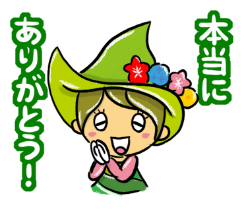 その他ご意見欄